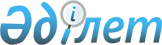 О внесении изменений в решение XXVI-й сессии маслихата города Алматы III созыва от 20 ноября 2006 года № 284 "Об утверждении Плана реализации градостроительных регламентов застройки функциональных зон территории города Алматы"Решение XIV сессии маслихата города Алматы VI-го созыва от 3 марта 2017 года N 89. Зарегистрировано Департаментом юстиции города Алматы 14 апреля 2017 года за N 1370      В соответствии со статьей 6 Закона Республики Казахстан от 23 января 2001 года "О местном государственном управлении и самоуправлении в Республике Казахстан", Генеральным планом города Алматы, утвержденным постановлением Правительства Республики Казахстан от 19 декабря 2002 года № 1330, и представлением акима города Алматы, в целях комплексного благоустройства и эстетической организации городской среды и создания экологической благоприятной, безопасной и социально удобной жизненной среды, маслихат города Алматы VІ-го созыва РЕШИЛ:

      1. Внести в решение XXVI-й сессии маслихата города Алматы III-го созыва от 20 ноября 2006 года № 284 "Об утверждении Плана реализации градостроительных регламентов застройки функциональных зон территории города Алматы" (зарегистрированное в Реестре государственной регистрации нормативных правовых актов за № 720, опубликованное 21 декабря 2006 года в газетах "Алматы ақшамы" и "Вечерний Алматы") следующее изменение:

      в приложении 4 к Плану реализации градостроительных регламентов застройки функциональных зон города Алматы, утвержденном указанным решением:

      в части Ж-3 Зона малоэтажной застройки (2-3 этажа) без участка, последний абзац изложить в следующей редакции:

      "Параметры зданий расположенных южнее Восточной объездной дороги (ВОАД), проспекта Аль-Фараби, проспекта Саина, ул. Жандосова (от проспекта Саина до границы города) определить не более трех этажей плюс цокольный этаж для всех видов застройки с максимальной высотой не более двенадцати метров до верха парапета (конька кровли) от уровня земли и шириной не более пятнадцати метров, при размещении паркинга в подземной части ширину зданий принимать не более семнадцати метров (в широтном направлении) с меридианальным размещением зданий для пропуска воздушных потоков, за исключением строительства социально значимых объектов в сфере здравоохранения международного уровня в границах юго-восточнее проспекта Аль-Фараби, западнее улицы Байшешека, восточнее улицы Сыргабекова с высотой сооружений не более тридцати семи метров.".

      2. Аппарату маслихата города Алматы обеспечить государственную регистрацию настоящего решения в органах юстиции с последующим опубликованием в официальных периодических печатных изданиях, а также в эталонном контрольном банке нормативных правовых актов Республики Казахстан и на официальном интернет-ресурсе.

      3. Контроль за исполнением настоящего решения возложить на председателя постоянной комиссии по строительству и земельным отношениям маслихата города Алматы Адильханова М.А. и заместителя акима города Алматы Макежанова С.А.

      4. Настоящее решение вступает в силу со дня государственной регистрации в органах юстиции и вводится в действие со дня его первого официального опубликования. 


					© 2012. РГП на ПХВ «Институт законодательства и правовой информации Республики Казахстан» Министерства юстиции Республики Казахстан
				
      Председатель внеочередной
ХІV-й сессии маслихата
города Алматы VІ-го созыва 

Е. Еркинбаев

      Секретарь
маслихата города Алматы
VІ-го созыва 

К.Казанбаев
